ΠΡΟΣΚΛΗΣΗ   ΣΥΓΚΛΗΣΗΣ ΔΗΜΟΤΙΚΟΥ ΣΥΜΒΟΥΛΙΟΥ ΚΟΙΝΟΠΟΙΗΣΗΒουλευτή Κεφ/νιάς κ. Αφροδίτη ΘεοπεφτάτουΑντιπεριφερειάρχη Π.Ε. Κεφ/νιάς Παναγή ΔρακουλόγκωναΠεριφερειακούς Συμβούλους Π.Ε Κεφ/νιάςΓενική Γραμματέα του Δήμου κα  Κυριακή ΝικολαΐδουΠροϊσταμένους Δ/νσεων Υπηρεσιών Δήμου Κεφ/νιάςΠροϊσταμένους Τμημάτων – Γραφείων  Δ/νσεων Υπηρεσιών Δήμου Κεφ/νιάςΙστοσελίδα ΔήμουΠροέδρους: Συμβουλίων Δημοτικών Κοινοτήτων, Συμβουλίων  Τοπικών Κοινοτήτων και Εκπροσώπων Τοπ. Κοινοτήτων Δήμου Κεφ/νιάς. Προέδρους Ν.Π.Ι.Δ.Προέδρους Ν.Π.Δ.Δ.Πίνακα ΑνακοινώσεωνΠολιτικά Κόμματα Τοπικά Μ.Μ.Ε.Σύλλογο Δημοτικών Υπαλλήλων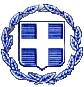 ΕΛΛΗΝΙΚΗ ΔΗΜΟΚΡΑΤΙΑΝΟΜΟΣ  ΚΕΦΑΛΛΗΝΙΑΣ ΔΗΜΟΣ  ΚΕΦΑΛΛΟΝΙΑΣ Δ/ΝΣΗ ΔΙΟΙ/ΚΩΝ ΥΠΗΡΕΣΙΩΝΤΜΗΜΑ ΔΙΟΙΚ/ΚΗΣ ΜΕΡΙΜΝΑΣ & ΥΠΟΣΤΗΡΙΞΗΣ ΠΟΛΙΤΙΚΩΝ ΟΡΓΑΝΩΝΠληρ. Βασιλείου ΝατάσαΤαχ. Δ/νση : Πλατεία Βαλλιάνου28100 ΑΡΓΟΣΤΟΛΙΤΗΛ: 2671360 158@dimsimkef@gmail.com                                                                              Αργοστόλι:  23/4/2018                                 Αριθ. Πρωτ: 10690Ορθή επανάληψηΕΛΛΗΝΙΚΗ ΔΗΜΟΚΡΑΤΙΑΝΟΜΟΣ  ΚΕΦΑΛΛΗΝΙΑΣ ΔΗΜΟΣ  ΚΕΦΑΛΛΟΝΙΑΣ Δ/ΝΣΗ ΔΙΟΙ/ΚΩΝ ΥΠΗΡΕΣΙΩΝΤΜΗΜΑ ΔΙΟΙΚ/ΚΗΣ ΜΕΡΙΜΝΑΣ & ΥΠΟΣΤΗΡΙΞΗΣ ΠΟΛΙΤΙΚΩΝ ΟΡΓΑΝΩΝΠληρ. Βασιλείου ΝατάσαΤαχ. Δ/νση : Πλατεία Βαλλιάνου28100 ΑΡΓΟΣΤΟΛΙΤΗΛ: 2671360 158@dimsimkef@gmail.com                                                                  ΠΡΟΣ:       Τακτικά μέλη του Δημοτικού      Συμβουλίου Δήμου Κεφαλλονιάς          Δήμαρχο Κεφ/νιάς    κ. Αλέξανδρο Παρίση     Παρακαλείσθε όπως προσέλθετε στην 9η τακτική δημόσια συνεδρίαση  του Δημοτικού Συμβουλίου η οποία θα πραγματοποιηθεί στο Δημοτικό Θέατρο Αργοστολίου «Ο ΚΕΦΑΛΟΣ» (αίθουσα Αντίοχου Ευαγγελάτου),  στις   27  Απριλίου   2018   ημέρα  Παρασκευή  και  ώρα  18:00    προκειμένου να συζητηθούν   τα παρακάτω  θέματα της ημερήσιας διάταξης:Έγκριση μελέτης προμήθειας παστεριωμένου γάλακτος για καθαρίστριες σχολείων Πρωτοβάθμιας και Δευτεροβάθμιας Εκπαίδευσης για το έτος 2018            ΕΙΣ: Δ/νση Διοικητικών ΥπηρεσιώνΈγκριση μελέτης προμήθειας γραφικής ύλης και λοιπά υλικά γραφείων.ΕΙΣ: Α/Δ κ. Σ. Γαρμπή Έγκριση 3ης  αναμόρφωσης-τροποποίησης τεχνικού προγράμματος  και προϋπολογισμού Δήμου Κεφ/νιάς οικ. έτους 2018. ΕΙΣ: Α/Δ κ. Σ. ΓαρμπήΈγκριση 4ης αναμόρφωσης-τροποποίησης τεχνικού προγράμματος και προϋπολογισμού Δήμου Κεφ/νιάς οικ. έτους 2018.            ΕΙΣ: Α/Δ κ  Σ. ΓαρμπήΈγκριση επιπλέον αμοιβής δικηγορικού γραφείου Σ.Ν ΜΠΡΕΓΙΑΝΝΟΣ-Γ.Ν ΜΠΡΕΓΙΑΝΝΟΣ & ΣΥΝΕΡΓΑΤΕΣ Α.Ε.Δ.Ε. και διάθεση πίστωσης.ΕΙΣ: Α/Δ κ. Σ. ΓαρμπήΠρόταση ανάθεσης προμήθειας ανταλλακτικών και πρόταση ανάθεσης εργασιών συντήρησης και επισκευής των οχημάτων-μηχανημάτων του Δήμου Κεφ/νιάς έτους 2018            ΕΙΣ: Α/Δ κ. Σ. ΓαρμπήΣυμπλήρωση της αριθμ. 378/2017 προηγούμενης απόφασης του Δημοτικού Συμβουλίου          ΕΙΣ: Α/Δ κ. Σ. ΓαρμπήΔιαγραφές-επιστροφές αχρεωστήτως καταβληθέντων ποσών           ΕΙΣ: Α/Δ κ. Σ. ΓαρμπήΑποδοχή της συμμετοχής-χρηματοδότησης στο Πρόγραμμα ΦΙΛΟΔΗΜΟΣ ΙΙ με τίτλο:« Προμήθεια μηχανημάτων έργου και συνοδευτικού εξοπλισμού του Δήμου Κεφ/νιάς.            ΕΙΣ: Α/Δ κ. Σ. ΓαρμπήΑποδοχή συμμετοχής του Δήμου Κεφαλλονιάς στο Πρόγραμμα ΦΙΛΟΔΗΜΟΣ ΙΙ  για την χρηματοδότηση ανακατασκευής 21 παιδικών χαρών σε 7 Δημοτικές Ενότητες του Δήμου Κεφ/νιάς           ΕΙΣ: Α/Δ κ. Σ. ΓαρμπήΣυγκρότηση Επιτροπής Παρακολούθησης και Παραλαβής Προμήθειας με τίτλο: « Μονάδα Αφαλάτωσης στο Αργοστόλι Κεφ/νιάς δυναμικότητας 8.000 κυβικά μέτρα πόσιμου νερού την ημέρα» (άρθρο 221 παρ.3 και 11β Ν. 4412/16)ΕΙΣ: Πρόεδρος Δ.Σ κ. Σ.-Γ. ΑλυσανδράτοςΈγκριση κανονισμού λειτουργίας κοιμητηρίων Δήμου Κεφ/νιάς (αρ. 5/2018 απόφαση της Ε.ΠΟΙ.ΖΩ)           ΕΙΣ: Α/Δ κ.  Ηλίας ΚουρκουμέληςΈγκριση 2ης τροποποίησης προϋπολογισμού οικ. έτους 2018 του Ν.Π.Ι.Δ με την επωνυμία «ΚΟΙΝΩΦΕΛΗΣ ΕΠΙΧΕΙΡΗΣΗ ΔΗΜΟΥ ΚΕΦ/ΝΙΑΣ» (ΚΕ.ΔΗ.ΚΕ)(αρ.38/18 απόφαση Δ.Σ της ΚΕ.ΔΗ.ΚΕ)              ΕΙΣ: Πρόεδρος ΚΕ.ΔΗ.ΚΕ κ. Α. ΚωνσταντάκηςΜεταβίβαση από το Δημοτικό Συμβούλιο προς την Επιτροπή Ποιότητας Ζωής, της αρμοδιότητας λήψης αποφάσεων που απορρέουν από την εφαρμογή των διατάξεων του Ν. 4497/2017 στις περιπτώσεις που απαιτούνται αποφάσεις συλλογικών οργάνων.ΕΙΣ: Πρόεδρος Δ.Σ κ. Σ.-Γ. ΑλυσανδράτοςΈγκριση της αριθμ. 20/2018 απόφασης της Ε.ΠΟΙ.ΖΩ σχετικά με τροποποίηση του κανονισμού των εμποροπανηγύρεων του Δήμου Κεφ/νιάς.            ΕΙΣ: Α/Δ κ. Η. ΚουρκουμέληςΈγκριση παραχώρησης χρήσης δημοτικού ακινήτου (πρώην δημοτικό κατάστημα Τ.Κ Βασιλικάδων Δ.Ε Ερίσου) στον Αθλητικό Όμιλο Ερύσσου (Α.Ο Ερύσσου)            ΕΙΣ: Πρόεδρος Δ.Σ κ. Σ.-Γ. ΑλυσανδράτοςΈγκριση 1ης αναμόρφωσης προϋπολογισμού οικ. έτους 2018 του Ν.Π.Δ.Δ με την επωνυμία «ΌΡΓΑΝΙΣΜΟΣ ΚΟΙΝΩΝΙΚΗΣ ΑΛΛΗΛΕΓΓΥΗΣ Κ΄ ΠΑΙΔΕΙΑΣ» (Ο.Κ.Α.Π) (αρ. 19/2018 απόφαση Δ.Σ του Ο.Κ.Α.Π) ΕΙΣ: Πρόεδρος Ο.Κ.Α.Π κ. Γ. ΠαπαναστασάτοςΈγκριση 1ης αναμόρφωσης προϋπολογισμού 2018 του Ν.Π.Δ.Δ με την επωνυμία «ΔΗΜΟΤΙΚΟ ΓΗΡΟΚΟΜΕΙΟ ΑΡΓΟΣΤΟΛΙΟΥ» (αρ. 14/2018 απόφαση του Δ.Σ του Δ.Γ.Α) ΕΙΣ: Πρόεδρος Δ.Γ.Α κ. Γ. ΑποστολάτοςΈγκριση 1ου Α.Π.Ε των έργων α) «ΑΣΦΑΛΤΟΣΤΡΩΣΗ ΠΡΟΑΥΛΙΩΝ ΧΩΡΩΝ ΣΧΟΛΕΙΩΝ ΠΡΩΤΟΒΑΘΜΙΑΣ ΚΑΙ ΔΕΥΤΕΡΟΒΑΘΜΙΑΣ ΕΚΠΑΙΔΕΥΣΗΣ»β)   «ΑΠΟΚΑΤΑΣΤΑΣΗ ΖΗΜΙΩΝ ΣΤΟ ΜΟΥΣΕΙΟ ΛΗΞΟΥΡΙΟΥ».            ΕΙΣ: Α/Δ κ. Δ. ΛυκούδηςΈγκριση μελετών και  καθορισμός τρόπου ανάθεσης, με τίτλους: α) «ΑΝΑΠΛΑΣΗ ΠΛΑΤΕΙΑΣ ΛΑΓΚΟΥΣΑΤΩΝ Τ.Κ. ΔΙΛΙΝΑΤΩΝ ΔΗΜΟΥ ΚΕΦ/ΝΙΑΣ»β) «ΠΡΟΜΗΘΕΙΑ ΚΑΙ ΤΟΠΟΘΕΤΗΣΗ ΚΙΟΣΚΙΩΝ ΣΤΗΝ ΠΛΑΤΕΙΑ ΟΙΚΙΣΜΟΥ ΠΟΡΟΥ Δ.Ε ΕΛΕΙΟΥ ΠΡΟΝΝΩΝ ΤΟΥ ΔΗΜΟΥ ΚΕΦΑΛΛΟΝΙΑΣ»γ) «ΚΑΤΑΣΚΕΥΗ ΤΟΙΧΟΥ ΑΝΤΙΣΤΗΡΙΞΗΣ ΣΤΟΝ ΟΙΚΙΣΜΟ ΚΑΡΔΑΚΑΤΩΝ».ΕΙΣ: Α/Δ κ. Δ. ΛυκούδηςΈγκριση της υπ’ αριθμ. 33/2018 μελέτης της Δ/νσης Τεχνικών Υπηρεσιών με τίτλο: «Εργασίες αποκατάστασης εξ αιτίας πλημμυρικών καταστροφών της Δημοτικής οδού με την επωνυμία Παλιός Δρόμος Φαρακλάτων» και καθορισμός τρόπου ανάθεσης εκτέλεσης του έργου αυτής καθώς και έγκριση σύνταξης της μελέτης «διευθέτηση απορροής όμβριων υδάτων οδών σύνδεσης στην Λαγγάδα των οικισμών Φαρακλάτων, Διλινάτων και Δαυγάτων με την περιοχή του Δραπάνου Αργοστολίου» και των συνοδευτικών/ προαπαιτούμενων μελετών αυτής.ΕΙΣ: Α/Δ κ. Δ. Λυκούδης Έγκριση παράτασης εργασιών  για την σύνταξη 2ου ΑΠΕ- συμπληρωματικής  σύμβασης του έργου : «ΑΝΟΡΥΞΗ ΕΡΕΥΝΗΤΙΚΗΣ ΓΕΩΤΡΗΣΗΣ Δ.Ε. ΕΡΙΣΟΥ Δ. ΚΕΦΑΛΛΟΝΙΑΣ (ΘΕΣΗ ΚΟΥΡΝΗ/ΦΛΑΜΠΕΛΟΥ-ΦΑΚΙΣΤΡΑ)» καθώς και έγκριση 2ου Α.Π.Ε.-συμπληρωματικής σύμβασης  του εν λόγω έργου.ΕΙΣ: Α/Δ κ. Δ. ΛυκούδηςΈγκριση παράτασης εργασιών για την σύνταξη  1ου Α.Π.Ε. του έργου:«ΑΝΑΠΛΑΣΗ ΚΟΙΝΟΧΡΗΣΤΩΝ ΧΩΡΩΝ-ΟΔΟΣ Π. ΒΑΛΛΙΑΝΟΥ» καθώς  και έγκριση  του 1ου Α.Π.Ε. του εν λόγω έργου.ΕΙΣ: Α/Δ κ. Δ. ΛυκούδηςΈγκριση τροποποίησης φακέλου δημόσιας σύμβασης για την εκπόνηση της μελέτης: «ΔΡΑΣΕΙΣ ΠΡΟΣΤΑΣΙΑΣ &ΑΝΑΔΕΙΞΗΣ ΣΠΗΛΑΙΩΝ ΜΕΛΙΣΣΑΝΗΣ ΚΑΙ ΔΡΟΓΚΑΡΑΤΗΣ Δ.Ε ΣΑΜΗΣ ΔΗΜΟΥ ΚΕΦΑΛΛΟΝΙΑΣ».
 ΕΙΣ: Α/Δ κ. Δ. ΛυκούδηςΤροποποίηση της αριθμ. 110/2018  προηγούμενης απόφασης Δημοτικού Συμβουλίου με θέμα: «Παραλαβή της μελέτης του έργου με τίτλο: Ολοκλήρωση Εργασιών Αποχέτευσης Ακαθάρτων Δ.Δ. Πόρου Δήμου Κεφ/νιάς» ΕΙΣ:Α/Δ κ. Δ. ΛυκούδηςΈγκριση της αριθμ. 17/2018 απόφασης της Ε.ΠΟΙ.ΖΩ σχετική με φύτευση νέων δένδρων στον κοινόχρηστο χώρο κοντά στην παραλία της Άσσου λόγω αυθαίρετης καταστροφής των υπαρχόντων.            ΕΙΣ: Πρόεδρος Ε.ΠΟΙ.ΖΩ κ. Η ΚουρκουμέληςΈγκριση της αριθμ. 19/2018 απόφασης της Ε.ΠΟΙ.ΖΩ σχετικά με επιλογή τρόπου παραχώρησης θέσης κενωθέντος περιπτέρου που βρίσκεται στην πλατεία Α/φών Αλιβιζάτων (έναντι Ιερού Ναού Παντοκράτορος) στο Ληξούρι.            ΕΙΣ: Α/Δ κ. Η ΚουρκουμέληςΑντικατάσταση μέλους στο ΕΘΝΙΚΟ ΔΙΑΔΗΜΟΤΙΚΟ ΔΙΚΤΥΟ ΥΓΕΙΩΝ ΠΟΛΕΩΝΕΙΣ:Α/Δ κ. Ε. ΚεκάτοςΈγκριση δαπανώνΕΙΣ: Α/Δ κ. Ε. ΚεκάτοςΣυμμετοχή του Δήμου Κεφ/νιάς σε τουριστικές εκθέσεις και διεθνείς δραστηριότητες για τουριστική προβολή.ΕΙΣ: Α/Δ κ. Ε. ΚεκάτοςΥποβολή αίτησης χρηματοδότησης για την πρόσκληση ΙΟΝ 55 με τίτλο « Αναβάθμιση     των υποδομών διαχείρισης πόσιμου ύδατος (2Η πρόσκληση νέων έργων )».ΕΙΣ: Πρόεδρος Δ.Ε.Υ.Α.Κ. κ. Ν. ΑνουσάκηςΑιτήσεις                                                                                              Ο  ΠΡΟΕΔΡΟΣ                                                                   ΣΤΑΥΡΟΣ- ΓΕΡΑΣΙΜΟΣ  ΑΛΥΣΑΝΔΡΑΤΟΣ  